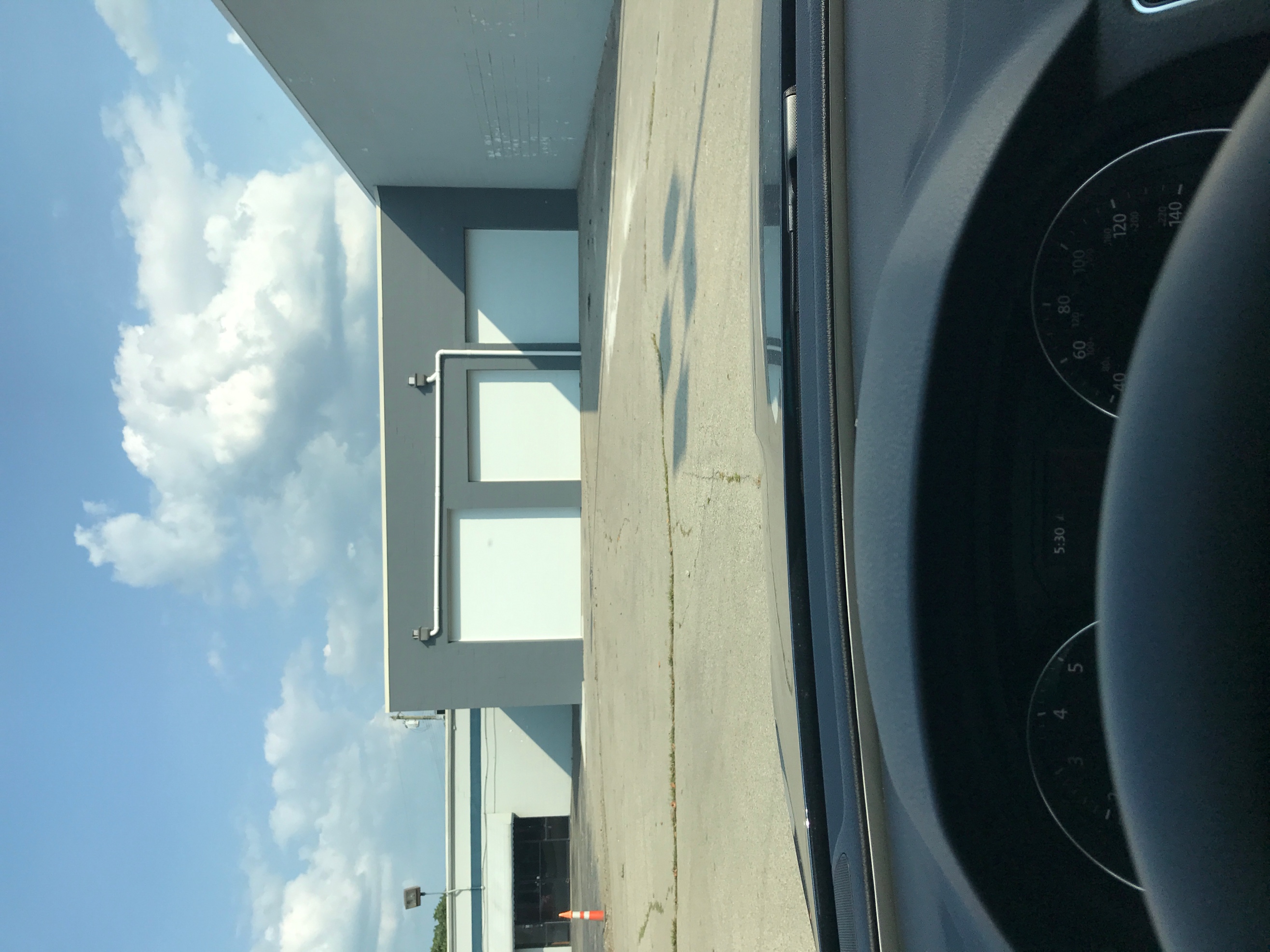 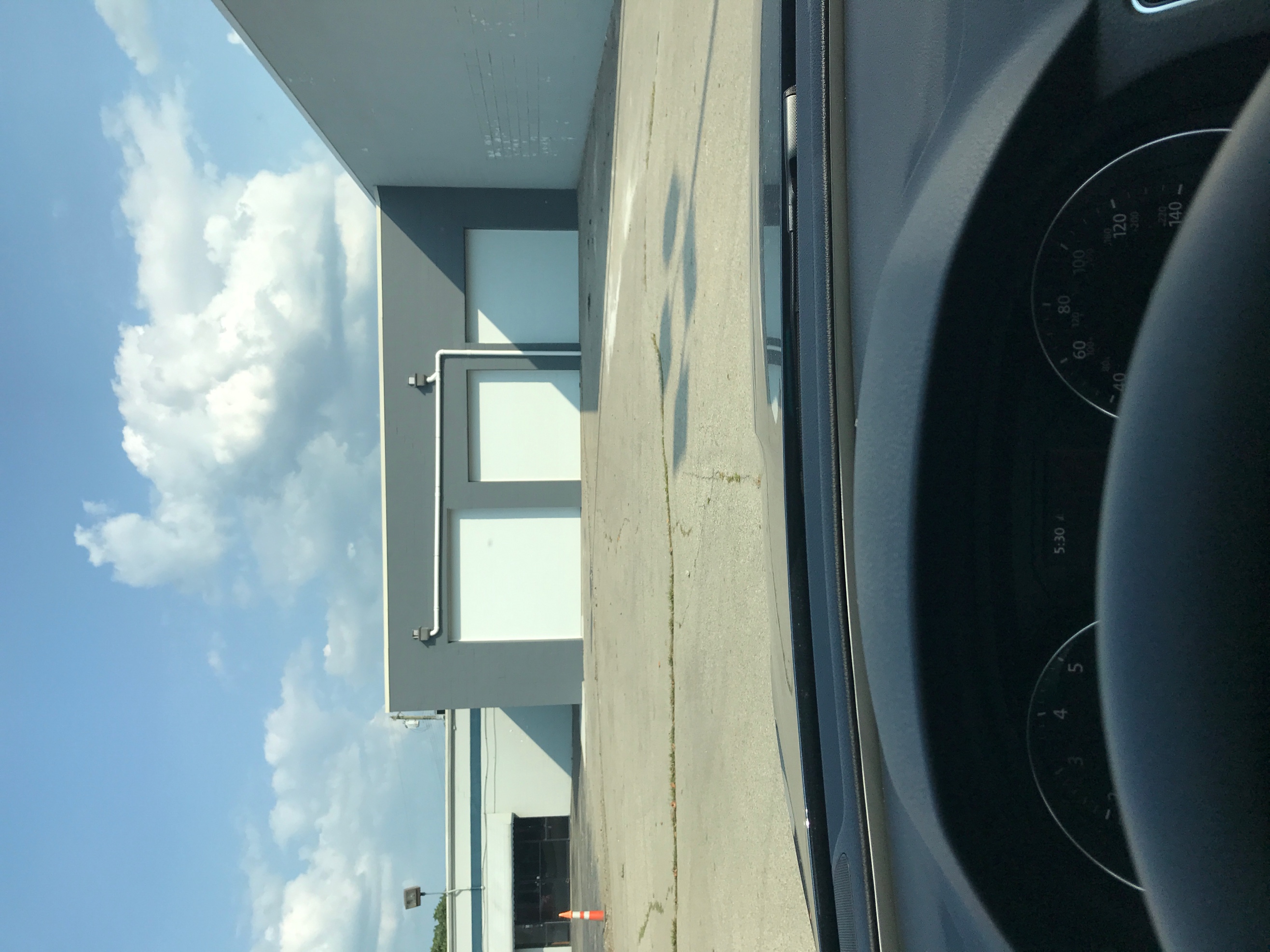 Final AgendaBoard of Trustees—MidPointe Library SystemOctober 19, 20214:00 p.m. Regular MeetingLibrary on Wheels Garage – MiddletownCall to Order 
Opening ExerciseRoll Call
Adoption of AgendaPublic CommentApproval of Minutes 
Approve the September 21, 2021 Meeting Minutes
Fiscal Officer’s ReportSeptember 2021 Financial Report, Investments, and DonationsDirector’s ReportWest Chester UpdateLiberty UpdateFoundation By-Laws (draft)Public Services Report
Community Engagement Report
Human Resources ReportStaffing and HR Updates 
Board CommentsTrustee RecruitmentMeeting Calendar
AdjournmentEnclosures:Draft of the September 21, 2021 Meeting MinutesSeptember 2021 Financial ReportDirector’s ReportPublic Services ReportCommunity Engagement ReportStaffing and HR UpdatesFoundation By-Laws Draft